Il/la sottoscritto/a ____________________________________________________________ nato/a  a________________________________ il ________________, tel. ________________________, e-mail__________________________________________________________________________Codice Fiscale ___________________________________________________________________ residente in ________________________________________________ In servizio presso codesto Istituto in qualità di ASSISTENTE AMMINISTRATIVO PRESENTALa propria disponibilità per l’incarico di cui all’Avviso di selezione personale interno ATA prot.n.___________ del _____________.A tal fine, valendosi delle disposizioni di cui all’art 46 del DPR 28/12/2000 n. 445, consapevole delle sanzioni stabilite per le false attestazioni e mendaci dichiarazioni, previste dal Codice Penale e dalle Leggi speciali in materia, dichiara sotto la propria responsabilità:Ai fini della valutazione della propria candidatura il sottoscritto:invia Curriculum vitae in formato europeo, debitamente firmato su ciascuna pagina;compila sotto la propria responsabilità, la seguente griglia di valutazione:Autorizza al trattamento dei dati personali in conformità con il nuovo Regolamento dell’Unione Europea n. 679/2016, noto come GDPR (General Data Protection Regulation) e successive modificazioni ed integrazioni.Luogo e data________________		     Firma _________________________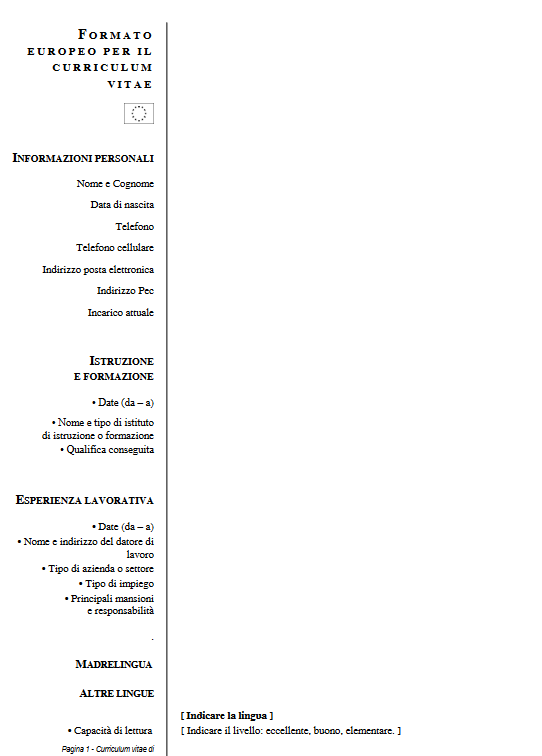 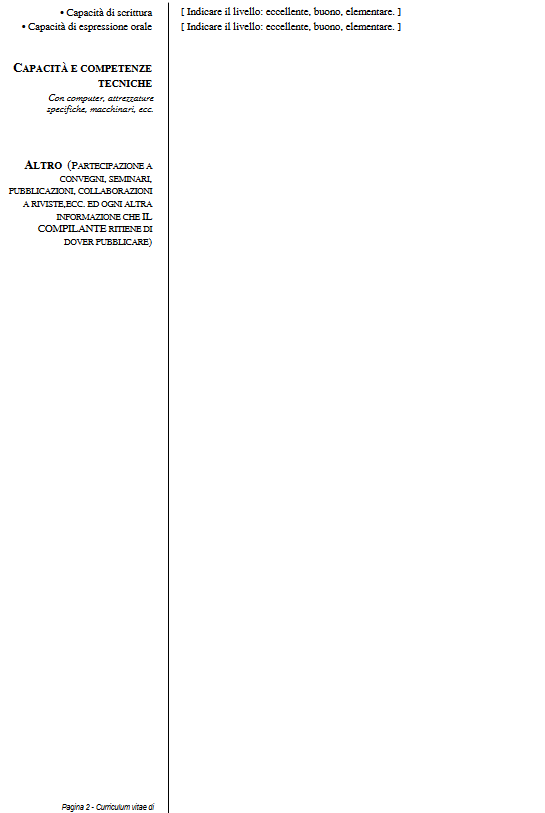 __l__ sottoscritt__ ________________, nat__ a ______________ (_____)             il ____/__/_______, C.F.:_____________________________in relazione all’incarico, consistente nella seguente prestazione:CONTABILE;nell’ambito del progetto PNRR Azione 1 Next generation Classroom:consapevole delle sanzioni penali in caso di dichiarazioni mendaci e della conseguente decadenza dai benefici conseguenti al provvedimento emanato (ai sensi degli artt. 75 e 76 del DPR 445/2000), sotto la propria responsabilità,DICHIARAdi non trovarsi in nessuna delle condizioni di incompatibilità per l’attuazione delle iniziative del PNRR, ovvero di:insussistenza nei propri confronti delle cause di incompatibilità e inconferibilità a svolgere l’incarico indicato previste dal D.lgs. 39/2013 recante “Disposizioni in materia di inconferibilità e incompatibilità di incarichi presso le pubbliche amministrazioni e gli enti privati di controllo pubblico, a norma dell’art. 1 , c.49 e 50 della L.190/2012”.rinunciare all’incarico nel caso in cui le ditte interpellate nei bandi di gara avranno collegamenti di qualsiasi titolo con la mia persona.In fede.- Allegato 1 – Domanda di Comunicazione disponibilità “Attività di supporto contabile”Al Dirigente Scolasticodell’Istituto Istruzione Sup. “Galilei-Campailla” di Modica Oggetto:Comunicazione disponibilità personale Amministrativo per l’incarico di Attività contabile  relativo al PNRR Azione 1 Next generation Classroom -  Progetto PNRR “ Creare il  futuro”, CUP: J84D22004700006, finanziato nell’ambito del decreto del Ministro dell’istruzione 8 agosto 2022, n. 218, Missione 4 – Istruzione e Ricerca – Componente 1 – Potenziamento dell’offerta dei servizi di istruzione: dagli asili nido alle Università – Investimento 3.2 “Scuola 4.0: scuole innovative, cablaggio, nuovi ambienti di apprendimento e laboratori”, Azione 1 - Next generation Classroom – Ambienti di apprendimento finanziato dall’Unione europea – Next Generation EU.di aver preso visione del bando;di essere cittadino __________________;di essere in godimento dei diritti politici;di non essere dipendente di altre amministrazioni:di non aver subito condanne penali;di possedere il seguente titolo di studio ________________________ conseguito il __________presso ________________________________.PERSONALE ATA - PROFILO assistenti amministrativiDa compilare
 a cura delcandidatoDa compilare a cura della CommissioneDiploma scuola secondaria superiore di secondo grado attualmente valido per l’accesso al profilo professionale di assistente amministrativo                                                                  (1O PUNTI)Ulteriori titoli di grado superiore (laurea o corsi di alta
specializzazione)                                                                (5 PUNTI)Anni di servizio continuativo nella scuola di appartenenza nello stesso profilo                      (Punti 2 per ciascun anno MAX 40 punti)Incarichi di Vicario DSGA (sostituto del DSGA) 
(1 punto per ogni mese                                              MAX 5 PUNTI)Incarichi DSGA Facente Funzione                                               (1 punto per ogni mese MAX 5 PUNTI)Seconda posizione economica (3 PUNTI)Esperienze pregresse nella gestione di progetti PON –POR- FESR –PNSD              (2 punti) per ogni incarico fino a massimo 3 incarichiCorsi ECDL e/o altre certificazioni informatiche 
                                (1 punto per ogni certificazione MAX 3 PUNTI)TOTALE:Allegato 2 – Curriculum vitae in formato Europeo “Attività di supporto Contabile”Allegato 3 – Dichiarazione di insussistenza cause incompatibilità  “Attività di supporto contabile”AlProject Manager PNRR Azione 1 Next generation Classroom        Oggetto:        Oggetto:        Oggetto:Dichiarazione di insussistenza delle cause di incompatibilità dell’incarico di Attività supporto Contabile del PNRR Azione 1 Next generation ClassroomsProgetto PNRR “ Creare il  futuro”, CUP: J84D22004010006, finanziato nell’ambito del decreto del Ministro dell’istruzione 8 agosto 2022, n. 218, Missione 4 – Istruzione e Ricerca – Componente 1 – Potenziamento dell’offerta dei servizi di istruzione: dagli asili nido alle Università – Investimento 3.2 “Scuola 4.0: scuole innovative, cablaggio, nuovi ambienti di apprendimento e laboratori”, Azione 1 - Next generation Classroom – Ambienti di apprendimento finanziato dall’Unione europea – Next Generation EU.Dichiarazione di insussistenza delle cause di incompatibilità dell’incarico di Attività supporto Contabile del PNRR Azione 1 Next generation ClassroomsProgetto PNRR “ Creare il  futuro”, CUP: J84D22004010006, finanziato nell’ambito del decreto del Ministro dell’istruzione 8 agosto 2022, n. 218, Missione 4 – Istruzione e Ricerca – Componente 1 – Potenziamento dell’offerta dei servizi di istruzione: dagli asili nido alle Università – Investimento 3.2 “Scuola 4.0: scuole innovative, cablaggio, nuovi ambienti di apprendimento e laboratori”, Azione 1 - Next generation Classroom – Ambienti di apprendimento finanziato dall’Unione europea – Next Generation EU.Dichiarazione di insussistenza delle cause di incompatibilità dell’incarico di Attività supporto Contabile del PNRR Azione 1 Next generation ClassroomsProgetto PNRR “ Creare il  futuro”, CUP: J84D22004010006, finanziato nell’ambito del decreto del Ministro dell’istruzione 8 agosto 2022, n. 218, Missione 4 – Istruzione e Ricerca – Componente 1 – Potenziamento dell’offerta dei servizi di istruzione: dagli asili nido alle Università – Investimento 3.2 “Scuola 4.0: scuole innovative, cablaggio, nuovi ambienti di apprendimento e laboratori”, Azione 1 - Next generation Classroom – Ambienti di apprendimento finanziato dall’Unione europea – Next Generation EU.Dichiarazione di insussistenza delle cause di incompatibilità dell’incarico di Attività supporto Contabile del PNRR Azione 1 Next generation ClassroomsProgetto PNRR “ Creare il  futuro”, CUP: J84D22004010006, finanziato nell’ambito del decreto del Ministro dell’istruzione 8 agosto 2022, n. 218, Missione 4 – Istruzione e Ricerca – Componente 1 – Potenziamento dell’offerta dei servizi di istruzione: dagli asili nido alle Università – Investimento 3.2 “Scuola 4.0: scuole innovative, cablaggio, nuovi ambienti di apprendimento e laboratori”, Azione 1 - Next generation Classroom – Ambienti di apprendimento finanziato dall’Unione europea – Next Generation EU.VISTOVISTOil PNRR (Piano Nazionale di Ripresa e Resilienza) inserito all’interno del programma Next Generation EU (NGEU), approvato con decisione del Consiglio ECOFIN del 13 luglio 2021;il PNRR (Piano Nazionale di Ripresa e Resilienza) inserito all’interno del programma Next Generation EU (NGEU), approvato con decisione del Consiglio ECOFIN del 13 luglio 2021;il PNRR (Piano Nazionale di Ripresa e Resilienza) inserito all’interno del programma Next Generation EU (NGEU), approvato con decisione del Consiglio ECOFIN del 13 luglio 2021;il PNRR (Piano Nazionale di Ripresa e Resilienza) inserito all’interno del programma Next Generation EU (NGEU), approvato con decisione del Consiglio ECOFIN del 13 luglio 2021;il PNRR (Piano Nazionale di Ripresa e Resilienza) inserito all’interno del programma Next Generation EU (NGEU), approvato con decisione del Consiglio ECOFIN del 13 luglio 2021;VISTOVISTOil decreto del Ministro dell’istruzione 14 giugno 2022, n. 161, con il quale è stato adottato lo strumento di programmazione, denominato “Piano Scuola 4.0”;il decreto del Ministro dell’istruzione 14 giugno 2022, n. 161, con il quale è stato adottato lo strumento di programmazione, denominato “Piano Scuola 4.0”;il decreto del Ministro dell’istruzione 14 giugno 2022, n. 161, con il quale è stato adottato lo strumento di programmazione, denominato “Piano Scuola 4.0”;il decreto del Ministro dell’istruzione 14 giugno 2022, n. 161, con il quale è stato adottato lo strumento di programmazione, denominato “Piano Scuola 4.0”;il decreto del Ministro dell’istruzione 14 giugno 2022, n. 161, con il quale è stato adottato lo strumento di programmazione, denominato “Piano Scuola 4.0”;VISTOVISTOil decreto del Ministro dell’istruzione 8 agosto 2022, n. 218, con il quale sono state ripartite le risorse tra le istituzioni scolastiche in attuazione del Piano “Scuola 4.0”;il decreto del Ministro dell’istruzione 8 agosto 2022, n. 218, con il quale sono state ripartite le risorse tra le istituzioni scolastiche in attuazione del Piano “Scuola 4.0”;il decreto del Ministro dell’istruzione 8 agosto 2022, n. 218, con il quale sono state ripartite le risorse tra le istituzioni scolastiche in attuazione del Piano “Scuola 4.0”;il decreto del Ministro dell’istruzione 8 agosto 2022, n. 218, con il quale sono state ripartite le risorse tra le istituzioni scolastiche in attuazione del Piano “Scuola 4.0”;il decreto del Ministro dell’istruzione 8 agosto 2022, n. 218, con il quale sono state ripartite le risorse tra le istituzioni scolastiche in attuazione del Piano “Scuola 4.0”;VISTOVISTOil piano progettuale di massima prodotto dall’istituto per la realizzazione del progetto “Creare il  Futuro”il piano progettuale di massima prodotto dall’istituto per la realizzazione del progetto “Creare il  Futuro”VISTOVISTOl’accordo concessione m_pi.AOOGABMI.U.47187 del 17.03.2023 che costituisce formale autorizzazione all’avvio de progetto e contestuale autorizzazione alla spesa;l’accordo concessione m_pi.AOOGABMI.U.47187 del 17.03.2023 che costituisce formale autorizzazione all’avvio de progetto e contestuale autorizzazione alla spesa;l’accordo concessione m_pi.AOOGABMI.U.47187 del 17.03.2023 che costituisce formale autorizzazione all’avvio de progetto e contestuale autorizzazione alla spesa;VISTEVISTEle istruzioni operative dell’Unità di missione PNRR del MIM n° 107624 del 21 dicembre 2022, ed in particolare, a pag. 9, dopo la firma dell’accordo di concessione il finanziamento relativo al progetto dovrà essere iscritto nelle ENTRATE del Programma Annuale;le istruzioni operative dell’Unità di missione PNRR del MIM n° 107624 del 21 dicembre 2022, ed in particolare, a pag. 9, dopo la firma dell’accordo di concessione il finanziamento relativo al progetto dovrà essere iscritto nelle ENTRATE del Programma Annuale;le istruzioni operative dell’Unità di missione PNRR del MIM n° 107624 del 21 dicembre 2022, ed in particolare, a pag. 9, dopo la firma dell’accordo di concessione il finanziamento relativo al progetto dovrà essere iscritto nelle ENTRATE del Programma Annuale;VISTAVISTAla nota “Chiarimenti e FAQ” del progetto del MIM n° 4303 del 14 gennaio 2023;la nota “Chiarimenti e FAQ” del progetto del MIM n° 4303 del 14 gennaio 2023;la nota “Chiarimenti e FAQ” del progetto del MIM n° 4303 del 14 gennaio 2023;VISTOVISTOil decreto interministeriale 29 agosto 2018, n. 129 “Regolamento recante le istruzioni generali sulla gestione amministrativo-contabile delle Istituzioni Scolastiche”;il decreto interministeriale 29 agosto 2018, n. 129 “Regolamento recante le istruzioni generali sulla gestione amministrativo-contabile delle Istituzioni Scolastiche”;il decreto interministeriale 29 agosto 2018, n. 129 “Regolamento recante le istruzioni generali sulla gestione amministrativo-contabile delle Istituzioni Scolastiche”;VISTAVISTOVISTOVISTAVISTOVISTOla delibera del Consiglio di Istituto n° 5 del 10/02/2023 “Approvazione ed adesione al progetto PNRR”;il decreto prot. 2618 del 21/03/2023 di assunzione in bilancio;il Verbale n.1/2023 del 13/04/2023 di informazione e confronto per i criteri degli incarichi e la misura dei compensi per le figure previsti dai progetti PNRR, sottoscritto con le RSU d’Istituto;la delibera del Consiglio di Istituto n° 5 del 10/02/2023 “Approvazione ed adesione al progetto PNRR”;il decreto prot. 2618 del 21/03/2023 di assunzione in bilancio;il Verbale n.1/2023 del 13/04/2023 di informazione e confronto per i criteri degli incarichi e la misura dei compensi per le figure previsti dai progetti PNRR, sottoscritto con le RSU d’Istituto;la delibera del Consiglio di Istituto n° 5 del 10/02/2023 “Approvazione ed adesione al progetto PNRR”;il decreto prot. 2618 del 21/03/2023 di assunzione in bilancio;il Verbale n.1/2023 del 13/04/2023 di informazione e confronto per i criteri degli incarichi e la misura dei compensi per le figure previsti dai progetti PNRR, sottoscritto con le RSU d’Istituto;la delibera del Consiglio di Istituto n° 5 del 10/02/2023 “Approvazione ed adesione al progetto PNRR”;il decreto prot. 2618 del 21/03/2023 di assunzione in bilancio;il Verbale n.1/2023 del 13/04/2023 di informazione e confronto per i criteri degli incarichi e la misura dei compensi per le figure previsti dai progetti PNRR, sottoscritto con le RSU d’Istituto;Codice NazionaleTipologia InterventoFinanziamentoCodice CUPM4C1I3.2-2022-961-P-12692Creare il futuro€ 210.913,07J84D22004700006FIRMA __________________________________